UNIVERSITY OF SARGODHA                 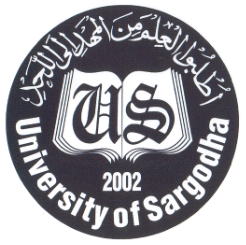 	     	 No. UOS / ACC/2286				 		Dated: -16 -06-2016	DATE SHEET 	Pharm D 1st, 2nd,3rd, 4th&FinalProf, MEd, M.Com Part I, MBA Part I &III 2nd Annual Examination 2015,B.Com Part –I, Part II &B.Ed 1st Annual Examination 2016 to be held in July - August 2016WRITTEN EXAMINATIONNote:Candidates must keep their Original National Identity Card and Roll No. Slip with them during the course of Examination failing which they would not be allowed to take the Examination.SPECIAL INSTRUCTIONS FOR THE CANDIDATESNote: - (i) Dates for Practical / Viva voce Examination will of notified separately and supplied to the Principals concerned institutions. The candidates are advised to remain in-touch with the concerned Principals of the institution for the purpose.                                                                      Candidates are directed to note the following instructions: -The candidate should appear in the examination strictly in accordance with the date sheet.Roll No. should be written on the right of the title page of the answer book only and not at any other place. Answer book number should also not be mentioned inside the answer book.Marks of identification should not be made any-where in the answer book or on the title page.Part with any material relevant to the syllabus before entering into the Examination Hall.	No appeal to be made to the Examiner in the answer book.Abusive or Obscene language should not be used in the answer book.Unfair Means Case will be registered against the candidate who refuses to obey Center Superintendent, changes his/her Roll No / Seat with another candidate, creates disturbance, stages walkout, resorts to pen down strike or instigates others to do so, or otherwise misbehaves in or around the Examination Hall.Unfair Means Case will be registered against the candidate who is found in possession of fire-arms or anything capable of being used as a weapon of offence in or around Examination Hall.No one is allowed to leave the Examination Hall before first one hour is over. If any one leaves after one hour or before half the time is over, he/she shall not be allowed to take away the Question Paper.Un-authorized change of center is strictly prohibited. If any one changes his/ her center of examination at his/ her own, un-fair means case will be registered against him/her.No one can appear in the Examination without getting his/her Roll Number Slip. The candidates are not allowed to bring/use mini computer/calculator and mobile telephone sets in the Examination Hall. Unfair Means Case shall be registered against those who violate the above or such other instructions as are issued.In B.Com Examination Duration Islamic Studies / Ethics Compulsory will be 2 hours and Duration of Pakistan Studies Compulsory will be 1 ½ hours.Date & Day Time Programme / YearPaper No.Paper Title15-07-2016Friday 9.00 amB.Com Part I    IBC-301   Business Statistics & Mathematics15-07-2016Friday 9.00 amPharm D 1stProfIPharmaceutical  Chemistry – I  (Organic) (Old Scheme)    Pharmaceutical  Chemistry – I  (Organic) (New Scheme)   15-07-2016Friday 9.00 amPharm D 2nd ProfIPharmaceutics  – II  (Pharmaceutical Preparations)15-07-2016Friday 9.00 amPharm D 3rdProfIPathology  15-07-2016Friday 9.00 amPharm D 4thProfIPharmaceutics  IV   (Hospital  Pharmacy )                                    15-07-2016Friday 9.00 amPharm D Final ProfIPharmaceutics  Chemistry – III (Medicinal Chemistry )               18-07-2016  Monday 9.00amB.Com Part II IBC-401   Advanced Financial Accounting18-07-2016  Monday 2.00 pmB.Ed. IBED 501     Introduction to Education18-07-2016  Monday 2.00 pmMED IMED:601   Philosophy of Education  (Old Course) Paper :01  Research Methods in Education (New Course)  18-07-2016  Monday 2.00 pmM.COM Part I IPrinciples of Marketing & Fundamentals of  Management      I 18-07-2016  Monday 2.00 pmMBA Part – IIPaper – I  Computer Application in Business   18-07-2016  Monday 2.00 pmMBA Part – IIIIPaper – I     Entrepreneurship  19-07-2016Tuesday 9:00 amB.Com Part I    IIBC-302 Computer Applications in Business19-07-2016Tuesday 9:00 amPharm D 1stProfIIPharmaceutical  Biochemistry (Old Scheme)                       Pharmaceutical  Chemistry – II (Biochemistry) (New Scheme)   19-07-2016Tuesday 9:00 amPharm D 2nd ProfIIPharmacology and Therapeutics – I                               19-07-2016Tuesday 9:00 amPharm D 3rd ProfIIPharmacology and Therapeutics – II19-07-2016Tuesday 9:00 amPharm D 4th  ProfIIPharmaceuticsV(Clinical Pharmacy - I)19-07-2016Tuesday 9:00 amPharm D Final ProfIIPharmaceuticsIX(Clinical Pharmacy -II)19-07-2016Tuesday 2.00 pmMBA Part – IIIPaper – II  Financial Accounting  19-07-2016Tuesday 2.00 pmMBA Part – IIIIIPaper – II   Corporate Governance  20-07-2016Wednesday 9.00 amB.Com Part II IIBC-402 Auditing20-07-2016Wednesday 2.00 pmB.Ed.IIBED 502     English Language Communication Skills20-07-2016Wednesday 2.00 pmMEDIIMED:602   Educational Psychology and Guidance (Old Course)Paper  02  Educational Planning and Management (New Course)                                                           20-07-2016Wednesday 2.00 pmM.COM Part IIIQuantitative Techniques in Business      20-07-2016Wednesday 2.00 pmMBA Part – IIIIPaper – III  Management Theory & Practice  20-07-2016Wednesday 2.00 pmMBA Part – IIIIIIPaper – III   Total Quality Management  21-07-2016Thursday 9:00 amB.Com Part I    IIIBC-303 Economics 	21-07-2016Thursday 9:00 amPharm D 1st ProfIIIPharmaceutics – I  (Physical Pharmacy)  (Old Scheme)    Pharmaceutics – I  (Physical Pharmacy)  (New Scheme)    21-07-2016Thursday 9:00 amPharm D 2nd ProfIIIPharmacognosy – I  21-07-2016Thursday 9:00 amPharm D 3rd ProfIIIPharmacognosy – II                                                                       21-07-2016Thursday 9:00 amPharm D 4th  ProfIIIPharmaceuticsVI(Industrial Pharmacy)21-07-2016Thursday 9:00 amPharm D Final ProfIIIPharmaceuticalTechnology                     21-07-2016Thursday 2.00 pmB.Ed.IIIBED 503     Methods of Teaching  21-07-2016Thursday 2.00 pmMBA Part – IIVPaper – IV  Principles of Marketing  21-07-2016Thursday 2.00 pmMBA Part – IIIIVPaper – IV   Project Management22-07-2016Friday 9.00amB.Com Part II IIIBC-403 Business Communication and Report Writing22-07-2016Friday 2.00 pmMEDIIIMED:603 History of Education( Historical Development of Education) (Old Course) Paper: 03   Curriculum Development (New Course)  22-07-2016Friday 2.00 pmM.COM Part IIIIFinancial Management                                            22-07-2016Friday 2.00 pmB.Ed.IVBED 504     Introduction to Computers in Education New / Old Course22-07-2016Friday 2.00 pmMBA Part – IVPaper – V   Quantitative Techniques  in Business 22-07-2016Friday 2.00 pmMBA Part – IIIVPaper – V    Strategic Management  25-07-2016Monday 9.00amB.Com Part I    IVBC-304 Financial Accounting25-07-2016Monday 9.00amPharm D 1stProfIVPhysiology & Histology     (Old Scheme)                              Physiology  (New Scheme)                                                  25-07-2016Monday 9.00amPharm D 2nd ProfIVPharmaceuticalMicrobiology25-07-2016Monday 9.00amPharm D 3rd ProfIVPharmaceutics – III (Dispensing and community Pharmacy  )      25-07-2016Monday 9.00amPharm D 4th  ProfIVPharmaceutics  VII ( Biopharmaceutics )                                      25-07-2016Monday 9.00amPharm D Final ProfIVForensic Pharmacy                                                                     25-07-2016Monday 2.00 pmB.Ed.VBED 505 Teaching Profession and Educational Law25-07-2016Monday 2.00 pmMEDIVMED:604  Educational Testing, Measurement, and Assessment(Old Course)Paper:04 Instruction Technology and Computer Applications in Education (New Course)25-07-2016Monday 2.00 pmM.COM Part IIVBusiness Communication 25-07-2016Monday 2.00 pmMBA Part – IVIPaper – VI  Business Communication & Report Writing  25-07-2016Monday 2.00 pmMBA Part – IIIVIPaper – VI   Supply Chain Management26-07-2016Tuesday 9.00 amB.Com Part II IVBC-404 Business Law26-07-2016Tuesday 2.00 pmMEDVMED:605  Research Methods in Education (Old Course)Paper: 05  Education in Pakistan (New Course)  26-07-2016Tuesday 2.00 pmMBA Part – IVIIPaper –    Economics for Business  26-07-2016Tuesday 2.00 pmMBA Part – IIIVII-AVII-BVII-CIndustrial Relations &Labour Laws  Corporate Finance Sales Management27-07-2016Wednesday9.00 amB.Com Part I    VBC-305 Functional English 27-07-2016Wednesday9.00 amPharm D 1stProfVAnatomy(Old Scheme)     Anatomy  & Histology (New Scheme)                                    27-07-2016Wednesday9.00 amPharm D 2nd ProfVPakistan Studies and Islamiyat    (Comp)                       27-07-2016Wednesday9.00 amPharm D 3rd ProfVPharmaceutical Chemistry – II (Instrumentation )   27-07-2016Wednesday9.00 amPharm D 4th  ProfVPharmaceutics  VIII (Pharmaceutical Quality Management )        27-07-2016Wednesday9.00 amPharm D Final ProfVPharmaceutical Management & Marketing                                 27-07-2016Wednesday2.00 pmB.Ed.VIBED 506     Human  Development and Learning       27-07-2016Wednesday2.00 pmM.COM Part IVManagerial Economics 27-07-2016Wednesday2.00 pmMBA Part – IVIIIPaper – VIII  Financial Management  27-07-2016Wednesday2.00 pmMBA Part – IIIVIII-AVIII-BVIII-CPerformance Management International Finance Management Brand Management28-07-2016Thursday 9.00 amB.Com Part II VBC-405 Business Taxation 28-07-2016Thursday 2.00 pmB.Ed.VIIBED 507     Assessment in Education28-07-2016Thursday 2.00 pmMEDVIMED:606   Educational Administration        (Old Course)Paper: 06   Philosophy of Education (New Course)  28-07-2016Thursday 2.00 pmM.COM Part IVIAccounting for Decision Making      28-07-2016Thursday 2.00 pmMBA Part – IIXPaper – IX    Human Resource Management  28-07-2016Thursday 2.00 pmMBA Part – IIIIX-AIX-BIX-COrganizational Development Financial Statement Analysis Marketing  Research29-07-2016Friday 9.00amB.Com Part I    VIBC-306 Introduction to Business29-07-2016Friday 9.00amPharm D 1stProfVIPharmaceutical Mathematics & Biostatistics  (Old Scheme)  English (New Scheme)                                                           29-07-2016Friday 9.00amPharm D Final ProfVI  Computer and its Applications in Pharmacy                               29-07-2016Friday 2.00 pmB.Ed.VIIIBED 508     Classroom Management29-07-2016Friday 2.00 pmMEDVIIMED:607  Curriculum Development      (Old Course)Paper: 07  Human Resource Management  (New Course)     29-07-2016Friday 2.00 pmM.COM Part IVIIManagement Information System                             29-07-2016Friday 2.00 pmMBA Part – IXPaper – X     Organizational Behavior  29-07-2016Friday 2.00 pmMBA Part – IIIX-AX-BX-CStrategic Human Resource  Management  Investment & Portfolio Management Advertising Management01-08-2016Monday  9.00 pmB.Com Part II VIBC-406 Cost Accounting01-08-2016Monday  2.00 pmB.Ed.IXBED 509     Curriculum Development01-08-2016Monday  2.00 pmMEDVIIIMED:608   Instructional  Technology    (Old Course)Paper: 08  Guidance and Counseling  (New Course)          02-08-2016Tuesday 9.00 amB.Com Part I    VIIBC-307 Money, Banking & Finance 02-08-2016Tuesday 2.00 pmB.Ed.XBED 510     Teaching of Mathematics02-08-2016Tuesday 2.00 pmMEDIX,XIIMED:609   Educational Law  (Old Course)OR MED:612   Counseling Techniques (Old Course)Paper: 09   Sociology of Education (New Course)  	03-08-2016Wednesday 9.00 amB.Com Part II VIIBC-407 Economics of 03-08-2016Wednesday 2.00 pmB.Ed.XIBED 511     Teaching of Physics       New / Old Course03-08-2016Wednesday 2.00 pmMEDX,XIIIMED:610   Educational Planning and Financing (Old Course)   OR                                         MED:613   Educational and Vocational Guidance (Old Course)Paper: 10   Institutional Improvement (New Course)  04-08-2016Thursday 9.00 amB.Com Part I    VIIIBC-308 Islamic Studies/ (Ethical Behavior in lieu of Islamic Studies for Non-Muslim Students )04-08-2016Thursday 2.00 pmB.Ed.XIIBED 512     Teaching of Chemistry04-08-2016Thursday 2.00 pmMEDXI,XIVMED:611   Human Resource Management (Old Course)OR                                         MED:614   Assessment and Evaluation in Guidance (Old Course)Paper: 11   Human Development and Learning (New Course)   05-08-2016Friday 9.00 amB.Com Part II VIIIBC-408 Pakistan Studies05-08-2016Friday 2.00 pmB.Ed.XIIIBED 513     Teaching of Biology05-08-2016Friday 2.00 pmMEDXVI,XVII,XIIMED: 616   Educational Supervision (Old Course)OR                                             MED: 617   Guidance & Counseling (Old Course)Paper: 12   History of Education (New Course)  08-08-2016Monday 2.00 pmB.Ed.XIVBED 514     Teaching of English08-08-2016Monday 2.00 pmMEDXIIIPaper: 13   Comparative Education (New Course)  09-08-2016Tuesday 2.00 pmB.Ed.XVBED 515     Teaching of Pakistan Studies10-08-2016Wednesday2.00 pmB.Ed.XVIBED 516     Methods of Teaching Urdu11-08-2016Thursday 2.00 pmB.EdXVIIBED 517     Teaching of General Science